Музика в житті малюка 	Музика, як вид мистецтва, повинна увійти в життя дитини із самого народження. Батьки мають право запитати: "А це не зарано?". На це питання можна відповисти так: "Ні не зарано, а може трішечки пізно". Вчителями доведено, що ще до народження дитина сприймає не тільки голос матері, але і деякі звістки іззовні. Це говорить про те, що музика, музичне мистецтво ближче дитинці, ніж інші види мистецтва, томущо слуховий аналізатор дитини починає формутися одним із перших. Для дітей раннього віку інтонаційна виразність музики, близька до інтонації голоса людини і має велике значення. Вона благодійно діє на настрій дитини, викликає перш за все почуття задоволення. Постійні позитивні реакції на музику впливають на формування емоційної свери дитини. Музичне сприйняття музики дитиною підвищує більшість процесів формування його організму та психіки. Різноманітні рухові реакції малюка, які викликають музичні звуки, говорять про прямий зв׳язок музики з фізичним розвитком людини. Музичні здібності у дитини можуть виявлятися дуже рано, а їх відсутність не можна вважати дійсним. Тількі ваша турбота про залучення дитини до музики зможуть закластив у дитині „ядро” музичності. Для цього наберіться терпіння. На першому етапі вам потрібно 3-5 хвилин.  	Нагадую про те, що ваше завдання навчити дитину уважно слухати музику, розвивати у неї співучі навички і вміння ритмічно рухатись під музику. Але більшість батьків такої освіти не мають, та це і не обов׳язково. Достатньо вміти чисто співати, правило інтонувати музичні мелодії, виразно виконувати танцювальні вправи. Не обов׳язково повторювати репертуар, з яким дитину ознайолюють в дитячому садку. У більшості діти не можуть відтворити ці музичні твори. І тому на домашніх музичних заняттях ви маєте можливість ознайомити дітей з тими музичними творами, які відомі вам, але вони повинні бути зрозумілими дітям. Дитина емоційніше сприймає і голос, і рухи батьків та із задоволенням повторює їх. Якщо в занятті з дитиною ви будете використовувати і музичні інструменти (якщо вони є, це можуть бути бубон, барабан, трикутник) це збагатить уяву дитини про звукову паніту музики. Всі батьки мріють розпізнати в своїй дитині хоча б маленький росточок майбутньої талановитої особистості. Крім того, ви, мабуть, хотіли б бачити свою дитину доброю, чуйного, яка розуміє і цінує красу оточеного світу. Ці прекрасні людські почуття можуть виховуватися мистецтвом, якщо почати з самого раннього дитинства.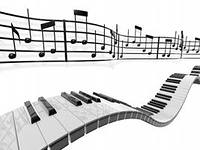 